REPUBLIKA HRVATSKAMINISTARSTVO ZNANOSTI I OBRAZOVANJA PRIMORSKO - GORANSKA ŽUPANIJAOSNOVNA ŠKOLA«KLANA» Zatrep 5, 51217 KlanaTel.fax. 051 808 279e-mail: skola@os-klana.skole.hrPrijavnica za upis djeteta u produženi boravak u školskoj 2021./2022. godini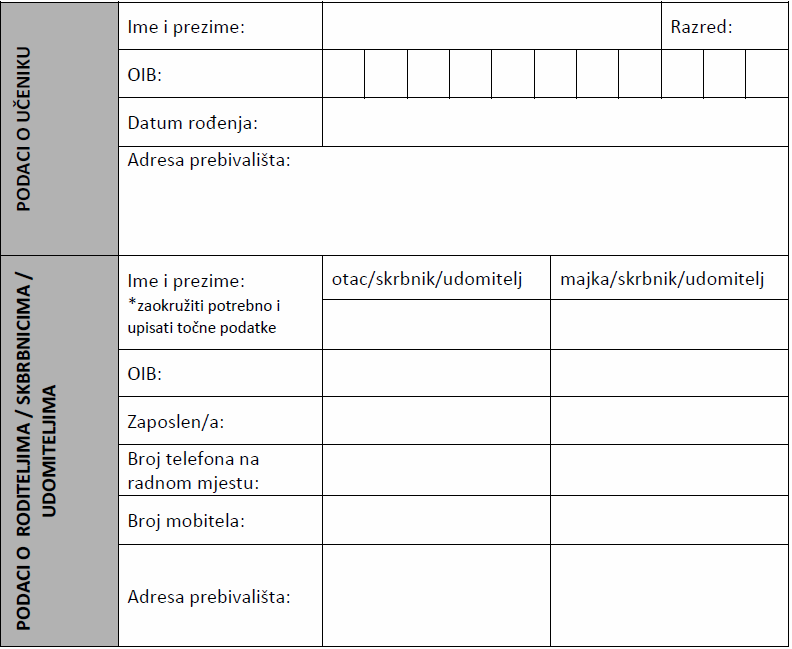 Broj članova kućanstva:  	Izjavljujem i vlastoručnim potpisom potvrđujem da su podatci navedeni u ovom zahtjevu točni te ovlašćujem  OŠ „Klana“ da te iste podatke može provjeriti, a u svrhu sklapanja ugovora o uključivanju učenika u produženi boravak.U Klani,  	Potpis roditelja/ skrbnika/ udomitelja